---------------------------------------------------------------------------------------Ausnahmegesuch 				BG-Nr............................Bauherrschaft: 			......................................................................................................
Vertreter / Projektverfasser:	......................................................................................................
Standort Vorhaben: 		Strasse:..........................................................................................
		Parz. Nr.:................ Zone: ...............Koordinaten:…........................
Bauvorhaben:			......................................................................................................
	......................................................................................................
......................................................................................................
Es wird um Erteilung folgender Ausnahmebewilligung ersucht:
Bauen ausserhalb der Bauzone (Art. 24 RPG)Unterschreitung Strassenabstand (Art. 81 SG, resp. Art. 21 GBR)Unterschreitung Gewässerabstand (Art. 48 WBG, resp. Art. 22 GBR)Unterschreitung Raumhöhe (Art. 67 BauV)Unterschreitung Grenzabstand (Art. 25 ff GBR)Unterschreitung Gebäudeabstand (Art. 29 GBR)Dachgestaltung (Art. 37 GBR)..................................................................................................................................................................
...................................................................................................................................................................
Begründung:.........................................................................................................................................................
.........................................................................................................................................................
.........................................................................................................................................................
.........................................................................................................................................................Ort und Datum: Bauherrschaft: Projektverfasser: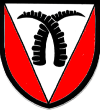 	EINWOHNERGEMEINDE  SAXETEN	Niedermatte 115b	Telefon 033 821 27 07	www.saxeten.ch
	3813 Saxeten	Telefax 033 821 28 46	info@saxeten.ch